Indiana Department of Correction, Division of Youth Services2022 Juvenile Detention Inspection - Compliance Report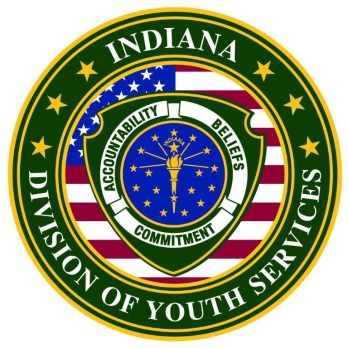 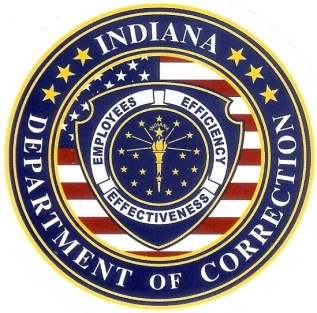 Porter County Juvenile Detention Center1660 S. State Road 2Valparaiso, IN  46835__________________________________________________________AuditorsRachel McCaffrey, Director of Juvenile Detention Inspections, Indiana Department of CorrectionKristin Herrmann, Youth Law T.E.A.M. of IndianaIndiana Department of CorrectionDivision of Youth Services302 W. Washington St. Rm. E334, Indianapolis, IN 46204Indiana Department of Correction, Division of Youth Services2022 Juvenile Detention Inspection - Compliance ReportFacility: 	Porter County Juvenile Detention Center		1660 S. State Road 2		Valparaiso, IN  46835On-Site Inspection Dates:  May 25, 2022 and September 13, 2022Certification Completed By:		Rachel McCaffrey            	Director of Juvenile Detention InspectionsDivision of Youth Services, Indiana Department of Correction(812) 929-3980, rmccaffrey@idoc.in.gov		Crissy Simmons		Director of External Relations		Division of Youth Services, Indiana Department of Correction		(317)450-6507, csimmons@idoc.in.govINTRODUCTION The 2022 annual juvenile detention facility audits conducted by the IDOC, Division of Youth Services included two on-site facility inspections, staff and youth interviews, and a file review of 2021 documents of the state detention standards.  Detention facilities were audited on the three hundred and one (301) enacted Indiana Juvenile Detention Facility Standards.  Since new, proposed standards were in the process of being promulgated, detention facilities had the option of submitting documentation under the enacted citations for the three hundred and one (301) standards or the corresponding two hundred and thirty-seven (237) proposed standards. Porter County Juvenile Detention Center chose to provide documentation corresponding to the two hundred and thirty-seven (237) proposed juvenile detention facility standards in 2022, for their 26th annual detention inspection.  Of the two hundred and thirty-seven (237) standards audited, sixteen (16) standards require mandatory compliance and the remaining two hundred and twenty-one (221) are recommended standards.  Compliance with 100% of the mandatory standards and 90% of the recommended standards is required to attain “Full Compliance.” Again, Centers that chose to be audited on the proposed detention standards were only required to meet the expectation of the current detention standards. Porter County Juvenile Detention Center chose to also provide documentation on the extra standards with exclusively new requirements.  The breakdown of each audit listed below is only reflective of the current standards.FACILITY INFORMATIONPorter County 2022 AuditWas the facility required to implement a corrective action plan as a result of the audit? NO/YESCONCLUSIONPorter County Juvenile Detention Center chose to be audited on the proposed standards, which corresponds with the current (301) detention standards and received a score of 100% compliance with the mandatory standards and 100% of the recommended standards. The facility received a separate scoresheet indicating their level of compliance with the new proposed detention standards.Therefore, Porter County Juvenile Detention Center is in compliance with the 2022 Indiana Detention Center Standards Audit performed by the Indiana Department of Correction, Division of Youth Services. A certificate of compliance will accompany this report, which becomes public information ten (10) days from the date of mailing Please contact me at (812) 929-3980 should you have any questions concerning this report. Respectfully submitted,Rachel McCaffreyDirector of Juvenile Detention Inspections Indiana Department of Correction/Division of Youth Services cc:	Crissy Simmons, Director of External Relations, IDOC            	Honorable Mary DeBoer, Circuit Court	Alison Cox, Director  	pursuant to 210 IAC 8-1-5(f)FileFacility county:PorterGoverning authority:Porter Circuit CourtName of facility administrator:Alison CoxDetention Director:Alison CoxDetention facility’s mission:To provide safe, secure and temporary custody to juveniles who are accused or adjudicated of conduct subject to the jurisdiction of the juvenile court, who require a physically restricting environment for their own or the community’s protection.Rated capacity:24Population during on-site visits:5 and 6Average daily population for the last 12 months:7.15Average length of stay for the last 12 months:13.5 daysMinor upgrades since last audit (i.e. painting, flooring, bedding, furnishings):NoneMajor upgrades since last audit (i.e. plumbing, electrical, security system):NoneDe-escalation techniques training:Handle with CarePhysical force techniques training:Handle with CareChemical agents permitted:NoName of food service provider:PCJDC kitchen staffName of food service supervisor:Pam McKennaName of health care authority individual or agency and license/certification:Dr. Eric Tchaptchet, MD, Quality Correction Care (QCC)Cindy Gilbert, RNName of mental health care authority individual or agency and license/certification:Mia Johnson, LMHCKendyll Pennington, LSWPorter-Starke Services, Psychologist/Mental Health & Addiction CounselorEducation Services:April 20, 2022Porter County First Site VisitInspectors:Rachel McCaffrey, Laurie Elliott, and Danielle ZagoneFacility Tour: The facility tour was conducted by the assistant director, Becky Lutz.Youth Interviews:Two youth were interviewed.Youth interviews consisted of questions regarding procedure about safety, medical, mental health, programming, education, kitchen, due process, and intake.Youth Responses: Both staff enjoy education and feel that their education is taken seriously and would be given assistance if needed. Both youth felt the facility’s rules and expectations were fair and easy to understand.Staff Interviews:Two line staff were interviewed.Staff were interviewed over the proper procedures in areas such as safety, security, and intake process.Staff Responses:Both staff were knowledgeable over the emergency procedures for their facility. Both staff were also knowledgeable over their facility’s policy and procedures for security and intake. September 13, 2022Porter County Second Site VisitInspectors:Rachel McCaffrey and Laurie ElliottFacility Tour:The facility tour was conducted by the assistant director, Becky Lutz.Youth Interviews:Two youth were interviewed.Youth interviews consisted of questions regarding procedure about safety, medical, mental health, programming, education, kitchen, due process, and intake.Youth Responses: Both youth felt that their medical and mental health was taken seriously and kept confidential from staff and other youth. They, also, felt that any medical or mental health concerns were spoken about in a way that they could easily understand.Auditor(s):Kristin HerrmannPorter County Standards AuditAdministration and ManagementStandardsSixty-Two Total Standards, 62 RecommendedNumber of Standards in Compliance: 61Number of Standards in Non-Compliance: 0Number of Standards Not Applicable: 1Recommended Action for Non-Compliant Administration and Management Standards:Not ApplicableSafety Standards Thirty-Four Total Standards, 6 Mandatory and 28 RecommendedNumber of Standards in Compliance: 34Number of Standards in Non-Compliance: 0Number of Standards Not Applicable: 1Recommended Action for Non-Compliant Safety Standards:Not ApplicableSecurity StandardsTwenty-Three Total Standards, 23 RecommendedNumber of Standards in Compliance: 23Number of Standards in Non-Compliance: 0Number of Standards Not Applicable: 0Recommended Action for Non-Compliant Security Standards:Not ApplicableJustice and Order StandardsThirty-Seven Total Standards, 37 RecommendedNumber of Standards in Compliance: 37Number of Standards in Non-Compliance: 0 Number of Standards Not Applicable: 0Recommended Action for Non-Compliant Justice and Order Standards:Not ApplicableFood Service and HygieneNineteen Total Standards, 3 Mandatory and 16 RecommendedNumber of Standards in Compliance: 19Number of Standards in Non-Compliance: 0Number of Standards Not Applicable: 0Recommended Action for Non-Compliant Food Service and Hygiene Standards:Not ApplicableMedical StandardsTwenty-Eight Total Standards, 7 Mandatory and 21 RecommendedNumber of Standards in Compliance: 28Number of Standards in Non-Compliance: 0Number of Standards Not Applicable: 0Recommended Action for Non-Compliant Medical Standards:Not ApplicableMental Health StandardsSix Total Standards, 6 RecommendedNumber of Standards in Compliance: 6Number of Standards in Non-Compliance: 0Number of Standards Not Applicable: 0Recommended Action for Non-Compliant Mental Health Standards:Not ApplicablePrograms and Services StandardsTwenty Total Standards, 20 RecommendedNumber of Standards in Compliance: 20Number of Standards in Non-Compliance: 0Number of Standards Not Applicable: 0Recommended Action for Non-Compliant Programs and Services Standards:Not ApplicableEducation StandardsSix Total Standards, 6 RecommendedNumber of Standards in Compliance: 6Number of Standards in Non-Compliance: 0Number of Standards Not Applicable: 0Recommended Action for Non-Compliant Education Standards:Not Applicable